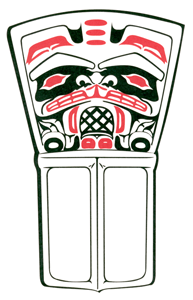 PO Box 240		Phone: 250-633-2228New Aiyansh, BC	Fax: 250-633-2401V0J 1A0INTERNALCompetition # 20-023EMPLOYMENT OPPORTUNITYTEMPORARY EDUCATION ASSISTANTNathan Barton Elementary SchoolSchool District No. 92 (Nisga’a) is accepting applications for a temporary Educational Assistant assigned to Nathan Barton Elementary School located in Gingolx, BC.  This is a fulltime position at 25 hours per week and will begin September 3, 2020 and end upon the return of the incumbent.  The successful applicant will be required to support programs designed by administration and teacher and assist with the coordination and daily running of the Breakfast Club program.Essential Qualifications:Completion of Grade 12 and hold an Educational Assistant Certificate or be willing to work towards obtaining one. A copy on file is needed.Knowledge of social/cultural skills among childrenAbility to work cooperatively with administration, school office staff, teachers and specialistsAbility to work constructively with parents and students as requested Experience with Elementary school students Experience in a high-energy environment working with studentsThe successful candidate will support assigned students with academics and behavior as well as keep a daily journal of student progressParticipate in the planning and development of classroom learning individual education planFood SafeApplications must be made in writing, accompanied by 3 work related references and transcript(s) that address level(s) of competency in the above qualifications.  All applicants must comply with the Criminal Records Review Act.Pay and Benefits are in accordance with CUPE Local 2298 Nisga’a Collective Agreement.  Should you require any assistance, please contact Kory Tanner, Secretary-Treasurer at 250 633-2030.  Emailed applications will be accepted until 3:00 pm August 21, 2020.  We thank all applicants, however only those chosen for the interview process will be contacted.Competition # 20-023Attention Human Resource DepartmentSchool District No. 92 (Nisga’a)PO Box 240New Aiyansh,  BC   V0J 1A0Email:  humanresources@nisgaa.bc.ca